Dane osoboweTytuł wystąpieniaAbstrakt (ok. 1500 znaków ze spacjami, z uwzględnieniem proponowanej tezy wystąpienia. UWAGA: abstrakty zaakceptowane do programu zostaną opublikowane w materiałach konferencyjnych)Wymagania sprzętowe (organizatorzy zapewniają rzutnik multimedialny i odtwarzacz CD)Dane do faktury VAT za opłatę konferencyjnąPlanowany czas pobytu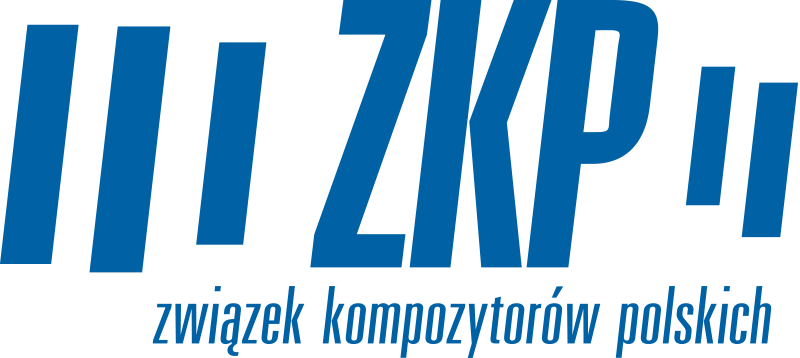 Sekcja Muzykologówna 52. Konferencję Muzykologiczną ZKP
„Muzyka polska. Tradycja i współczesność”Rzeszów-Strzyżów, 7–9 września 2023Afiliacja (instytucja/organizacja)Adres do korespondencjiTelefon kontaktowyAdres e-mailProsimy o uwzględnienie czasu wystąpienia do 20 minut, a w przypadku komunikatu do 10 minutNazwa instytucji / organizacjiAdresNIPData przyjazduData odjazdu